附件二、環保夜市改善案例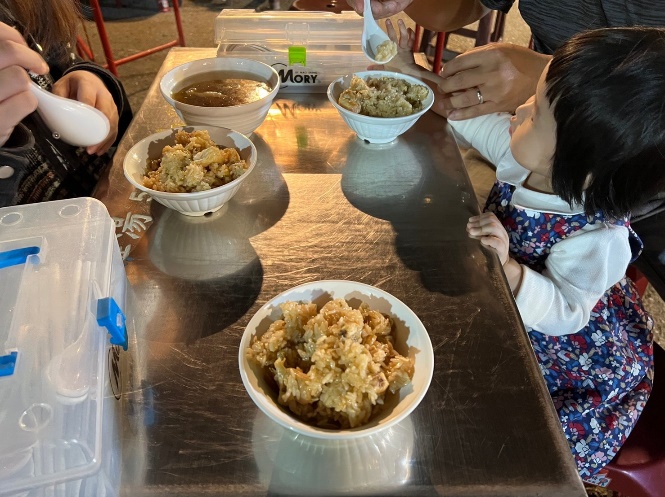 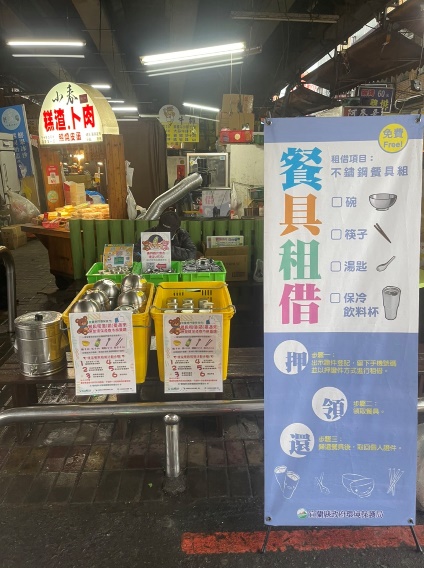 改使用可重複清洗的環保餐具提供餐具租借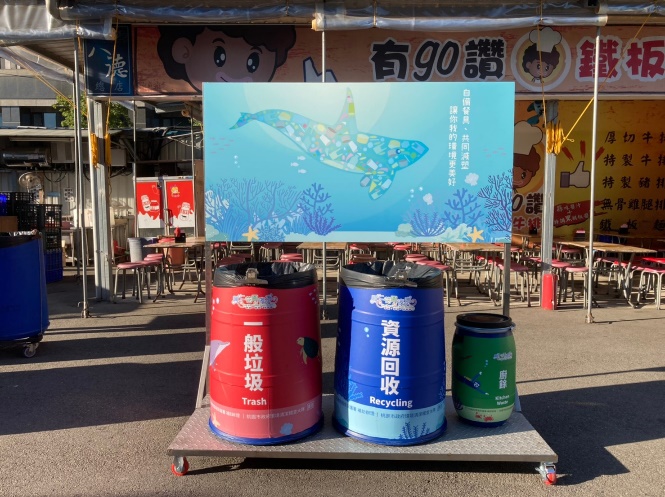 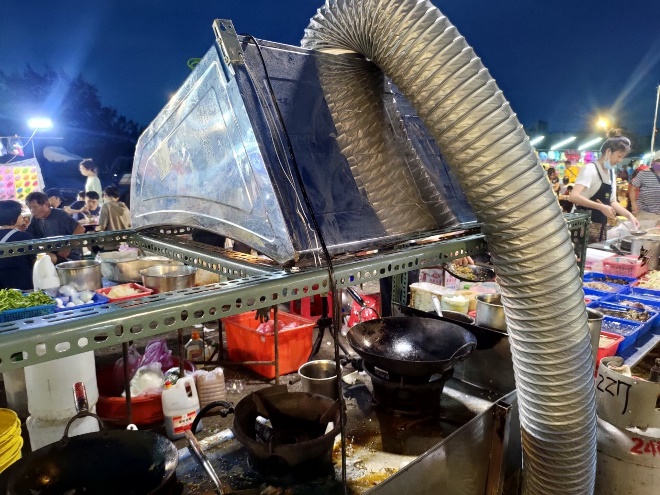 設置回收設施加強回收資源物及廚餘設置靜電機等防制設備改善油煙排放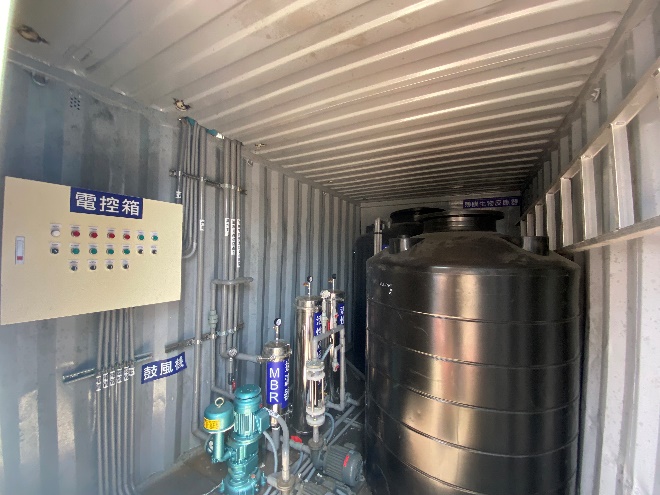 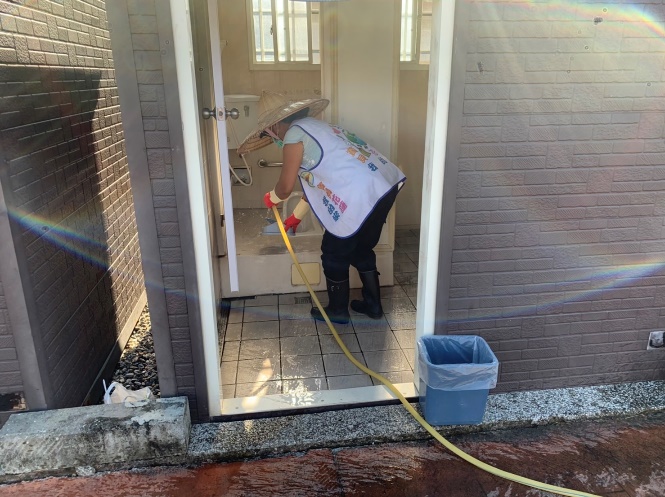 設置油脂截留器加強餐飲污水處理專人定期維護環境及公廁清潔